Spanish II                                     CHAPTER 7.1, 7,2, 7,3 Chapter 7.1/7.3Extra credit 3 Quizlets= 5 points:http://quizlet.com/3806647/ven-conmigo-level-2-71-flash-cards/https://quizlet.com/182648246/ven-conmigo-2-chapter-7-primer-paso-flash-cards/https://quizlet.com/136929932/ven-conmigo-level-2-chapter-7-primer-paso-flash-cards/http://quizlet.com/33129807/ven-conmigo-level-ii-capitulo-73-vocabulario-flash-cards/https://quizlet.com/139457779/ven-conmigo-2-chapter-7-tercer-paso-flash-cards/https://quizlet.com/120784588/ven-conmigo-2-chapter-7-tercer-paso-flash-cards/https://quizlet.com/80933698/ven-conmigo-level-2-chapter-7-tercer-paso-flash-cards/ Videos:https://www.youtube.com/watch?v=Pwgzcll54kAhttps://www.youtube.com/watch?v=Pwgzcll54kAhttps://www.youtube.com/watch?v=wPRDovbiYg4Songs:https://www.youtube.com/watch?v=5x0huHYBpCQ&feature=iv&src_vid=6pNZ-BopVhs&annotation_id=annotation_1474926747The vocabulary in red is the vocabulary  for 7.1 and 7.3Websites that explain and provide  quizzes to study Imperfect vs Preterit:http://www.rocketlanguages.com/spanish/learn/spanish-imperfect-past-tense/http://www.spanishdict.com/topics/show/59USEFUL WEBSITEShttps://www.youtube.com/watch?v=xMoIZomZG0Qhttp://www.slideshare.net/sraellner/preterite-vs-imperfectppt?ref=https://www.pinterest.com/http://www.slideshare.net/mcpeg/preterit-of-regular-verbs-presentation?ref=https://www.pinterest.com/https://www.youtube.com/watch?time_continue=65&v=SfYzrCTfwJEhttp://languagelinks2006.wikispaces.com/file/view/Imp%20vs%20Pret%20Review.ppt/193333864/Imp%20vs%20Pret%20Review.pptPower Pointhttp://languagelinks2006.wikispaces.com/file/view/Caperucita%20Roja-%20WebEd.ppt/117601527/Caperucita%20Roja-%20WebEd.pptHistory in Spanish Videohttps://www.youtube.com/watch?v=x0IiBh843Ushttps://www.youtube.com/watch?v=TStZvZ__JLAListening exerciseshttps://www.youtube.com/watch?v=bQaF9NMuCX0https://www.youtube.com/watch?v=3pmwWsqYiIAWritten exercises Preterit vs ImperfectPreterite vs. ImperfectClick on the link below to practice choosing between Preterite and Imperfect when telling a story.Practice #1: Ricitos de oro y los tres ositos (Goldilocks and the Three Little Bears)http://personal.colby.edu/personal/b/bknelson/SLC/ricitos1.php
In this practice, choose between the preterite and imperfect conjugation of the verb according to the context of the sentence. They will tell you whether or not you chose correctly, and why.Click Here for Practice #1Practice #2: Ricitos de oro y los tres ositos (Goldilocks and the Three Little Bears)
In this practice, you will have to conjugate the verb. As you conjugate, you will have to decide, according to the context of the sentence, whether to conjugate the verb in the imperfect or preterite tense. After filling out all the verbs in the paragraph, click "Correct" and find out your score.Click here for Practice #2http://personal.colby.edu/personal/b/bknelson/SLC/ricitos2.phpWhen to use the preterit (indicative) tenseThe preterit tense is used to talk about completed, past actions and events, as well as to focus on a specific point in time in the past.!When to use the imperfect (indicative) tenseThe imperfect tense is used to talk about something that was ongoing in the past, as well as something that happened continuously or repeatedly in the past.  It also sets the scene with background information about time, conditions, feelings, or personality.  Specifically, it is used for:DescriptionUsed to (ongoing, continual, repeated, or habitual past actions)Was + -ing and were + -ing Internal (mental) processes  (feeling, knowing, needing, thinking, wanting)Time  (always expressed with the verb ser)Formation of the imperfect  -ar                           -er/-ir                             ir                              ser   -aba     -ábamos        -ía         -íamos            iba       íbamos         era          éramos   -abas   -abáis              -ías      -íais                ibas     ibaís             eras          eráis   -aba     -aban              -ía        -ían                iba       iban             era          eranThe meanings of the following verbs change depending upon the tense that is used:Function of the imperfect indicative tenseThe imperfect tense is used to talk about ongoing, past actions and events.Formation of the imperfect indicativeTo form the imperfect tense of a verb, simply find the stem of the verb (by removing the -ar,-er, or -ir ending) and add the appropriate ending from the chart below.  Example:     hablar        -        -ar        =     habl    THEREFORE             habl + -ábamos               (the infinitive)        (the ending)      (the stem)                     (we were talking/we used to talk)                      -ar                                                      -er/-ir-aba              -ábamos                            -ía                 -íamos-abas            -abais                                -ías               -íais-aba              -aban                                -ía                 -íanVerbs that are irregular in the imperfect indicativeThere are NO stem-changing verbs or verbs with spelling changes in the imperfect tense.  In fact, only three verbs at all irregular in the imperfect tense.  They are:  ir (to go)                                  ser                                       ver                   No super                                                                                                                               y—due      iba          íbamos                   era           éramos                  veía        veíamos              to the      ibas        ibais                      eras         erais                      veías      veíais                accent      iba          iban                       era           eran                       veía        veían         Había = “there was” and “there were”General Preterit Uses
Generally, the preterit is used for actions considered completed, actions that have definite beginning and end points. These can be actions that can be viewed as single events, actions that were part of a chain of events, actions that were repeated a very specific number of times, or actions that specifically state the beginning and end of an action.·        Fui al baile anoche. (I went to the dance last night.)·        Caminé al mercado, compré unos plátanos, y regresé a casa. (I walked to the market, bought some bananas, and returned home.)·        Te llamó tres veces. (He called you three times.)·        Hablé con mi madre de las dos hasta las tres. (I spoke with my mother from two o’clock until three o’clock.)

Useful Phrases that Trigger the Preterit. Some words and phrases are very helpful in indicating specific time frames and therefore signal the use of the preterit.

a esa hora at that time
ayer por la tard eyesterday afternoon
en ese momento at that moment
anoche last night
ayer por la noche last night
hace (dos) años/días (two) years/days ago
ante anoche the night before last
el año pasado last year
hoy por la mañana this morning
ante ayer the day before yesterday
el (lunes) pasado last (Monday)
la semana pasada last week
ayer al mediodía yesterday at noon
el mes pasado last month
una vez ...Helful videos:Video:http://www.senorjordan.com/2009/02/02-imperfect-regular-erir-verbs/Songs: https://www.youtube.com/watch?v=xA3YRCcoTr4Verb conjugations: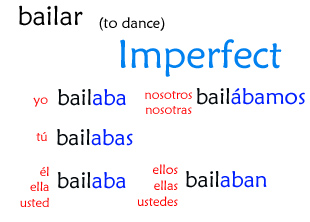 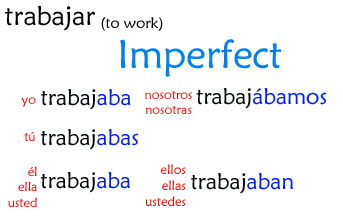 Verb charts: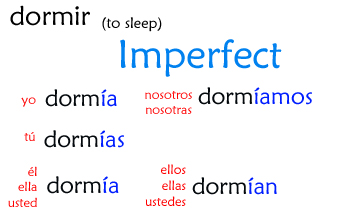 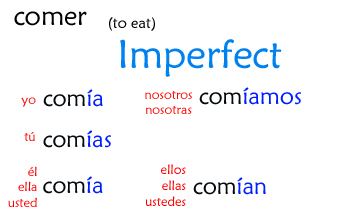 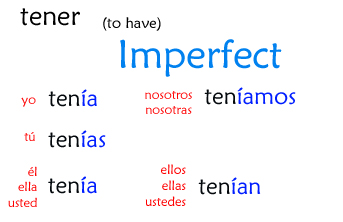 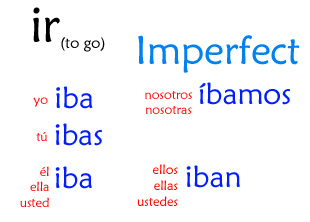 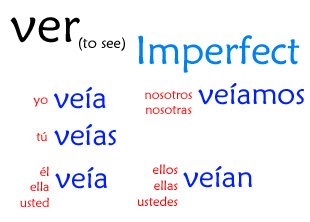 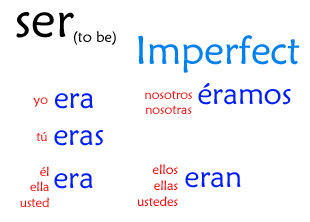 Nombre:                            Fecha:Tercer Paso You are at a family reunion, listening to everyone describe relatives from their childhood. Write down the sayings we studied in class that best fits each description.A mí abuela le encantaba ir al teatro. Todos los días soñaba con ser actriz.Cuando mi hermana Jazmín era un niña,  a ella  le fascinaba contar chistes malísimos. Cuando yo  tenía problemas mi madre me  ayudaba.Mi tío Devono era  como un oso. Él era fuerte y musculoso como un oso.Mi hermana trabajaba siempre dormía profundamente.De niña yo  tenía muchos amigos y me gustaba trabajar y ayudar a mis padres.B. Raimundo made a chart comparing his new school in Texas with his old school in Ohio. Write a sentence about each item in the chart, making a comparison of equality between the two schools.6.____________________________________________________________________________7.____________________________________________________________________________8.___________________________________________________________________________9.____________________________________________________________________________10.___________________________________________________________________________11.___________________________________________________________________________12.___________________________________________________________________________13.___________________________________________________________________________C. Marcos y Kattya were very competitive when they were growing up. Write comparisons explaining comparisons of equality.14.  travesura (hacer)15. árboles (trepar)16.  Arañas (soñar con)17.  Juguetes(compartir)18.  Océano (nadar)19. Edificios (Construir)D. Listening Listening exercises to review with scripts
http://www.laits.utexas.edu/spe/adv04.htmlEscucha a los padres de Joaquín mientras hablan de cómo era él de pequeño. ______________________________________________________________________________________________________________________________E. Write 8 sentences describing yourself when you were younger.As a child………._______________________________________________________________________________________________________________________________________________________________________________________________________________________________________________________________________________________________________________________________________________________________________________________________________________________________________________________________________________________________________________________________________________________________________________________________________________________________________________F. Please fill the blanks with the correct conjugation:You can find the answer in this websitehttps://conjuguemos.com/grammar/homework/229Cuando era joven Cuando yo  (ser) joven, yo siempre  (visitar) a mis abuelos en la costa oeste de Puerto Rico. Mis abuelos  (vivir) en una pequeña casa que  (estar) enfrente de una de las playas más bonitas en la isla. Cada vez que yo  (llegar) mis abuelos  (hacer) lo mismo:  (preparar) una comida grande y me  (preguntar) como las cosas me  (ir) en la escuela. Yo  (ir) a su casa por siete veranos consecutivos, hasta que ellos  (decidir) mudarse a otra parte de la isla porque le  (tener) miedo a las olas que a veces  (ser) un poco grandes.CHAPTER 7ENGLISHSPANISH1. to get scared1. asustarse2. to share2. compartir3. to build3. construir4. to tell jokes4. contar chistes5. when I was young...5. cuando era joven6. as a small child6. de chiquito7. as a child7. de niño/de pequeño8. to play tricks8. hacer travesuras9. to fight9. pelear10. to dream about10. soñar con11. to climb trees11. trepar a los árboles12. to like someone12. caer bien13. to think (something) is great13. encontrar genial14. fresh air14. aire puro15. adventurous15. aventurero/aventurera16. kind16. bondadoso/bondadosa17. spoiled17. consentido/consentida18. pollution18. contaminación19. talkative19. conversador/conversadora20. selfish20. egoísta21. back then21. en aquel entonces22. in those days22. en aquella época23. in those times23. en aquellos tiempos24. in my time24. en mis tiempos25. factory25. fábrica26. gigantic26. gigantesco/gigantesca27. impatient27. impaciente28. dangerous28. peligroso/peligrosa29. noise29. ruido30. noisy30. ruidoso/ruidosa31. simple31. sencillo/sencilla32. lonely32. solitario/solitaria33. traffic33. tránsito34. running water34. agua corriente35. air conditining35. aire acondicionado36. heat36. calefacción37. electricity37. electricidad38. stove38. estufa39. streetlight39. lámpara de la calle40. firewood40. leña41. well41. pozo42. to sleep like a baby42. dormir tan bien como un lirón43. to be a terrible bore43. ser tan aburrido como un pato44. to be as good as a saint44. ser tan bueno como un ángel45. to be as happy as a lark45. ser tan feliz como una lombriz46. to be as strong as an ox46. ser tan fuerte como un toro47. to be as noble as a lion47. ser tan noble como un perroVerbMeaningIMPERFECTPRETERITNEGATIVE P.conocerto be familiar withwas familiar withmetXpoderto be able towas not ablemanagedwas not able & didn’tquererto wantwantedtriedrefusedsaberto knowknewfound outXCOLEGIOTEXASOhio6. El colegioMe parece pequeñoNo es grande8. Los profesoresSon torpesSon torpes también9. La clase de españolEs aburridaNo es interesante10. El directorEs estrictoEs difícil11. Los exámenesSon muy fácilesNo son muy difíciles12. La Comida en el colegioEs muy ricaEs deliciosa13. Los estudiantesSon muy aplicadosSon muy estudiosos, también